Общая характеристика грибов. Шляпочные грибы и их многообразиеГрибы–ядерные гетеротрофные талломные организмы (±120 000 видов). Микология – наука о грибахОдноклеточные (дрожжи, мукор) или многоклеточные. Тело гриба представлено мицелием (грибницей), который состоит из тонких трубчатых нитей (гиф)Грибы образуют симбиоз: с водорослями или цианобактериями, образуя при этом лишайникис корнями деревьев, образуя микоризу (грибокорень).Размножение грибов: Половое размножение;Бесполое размножение (почкованием (дрожжевые грибов); частями мицелия; спорами)9. Шляпочные грибы -  грибы, образующие плодовые тела, состоящие из шляпки и ножки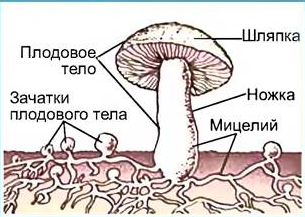 10. Типы грибов ( по строению нижнего слоя)           трубчатые (подберезовики, подосиновики, маслята, белый гриб)           пластинчатые (сыроежки, шампиньоны, мухомор, лисички)Плодовое тело-  орган гриба, служащий для образования, защиты и распространения спор11.  Питание: готовыми органическими веществами (чаще сапротрофы), поглощая всей поверхностью мицелия из почвы (разлагают древесину, лесную подстилку)Микориза (грибокорень) - взаимовыгодное сожительство гриба с корнем определенного растения (подберезовик, подосиновик, рыжик)       гриб                                                                          растение 4) Грибы ( по пищевой ценности)            Ядовитые (бледная поганка, мухомор, желчный гриб, ложная                                        	                        лисичка, ложный опенок)             Съедобные Домашнее задание: параграф  12 (выписать 1)правила, предупреждающие отравление грибами; 2)помощь при отравлениях)Признаки грибовПризнаки животныхПризнаки растенийПризнаки грибов1.отсутствуют пластиды, нет хлорофилла; 2.оболочка клеток содержит хитин 3.гетеротрофный тип питания; 4.различают сапротрофов  и паразитов; 5.запасное питательное вещество – гликоген (животный крахмал); 6.в продуктах обмена веществ присутствует мочевина.1. неподвижность; 2.неограниченный верхушечный рост; 3.наличие клеточной стенки; 4.пищу поглощают из внешней среды всасывая всей поверхностью тела5.размножение спорами